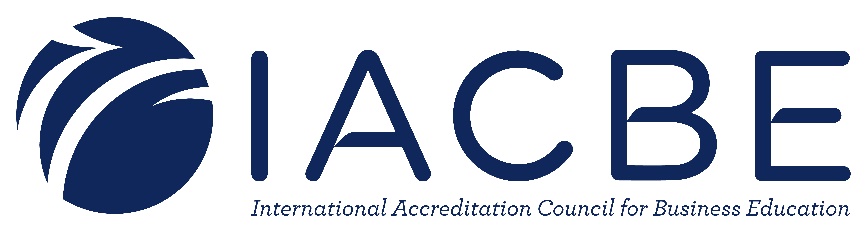 INTRODUCTION The purpose of the Interim Quality Assurance Report is to (1) provide  results and your assessment of student learning and achievement in relation to the academic business unit’s stated goals, (2) provide evidence that the academic business unit continues to comply with the IACBE’s Accreditation Principles, and (3) provide IACBE with data needed to evaluate  achievement of  its accredited programs individually and in aggregate.Each accredited member of the IACBE is required to submit an Interim Quality Assurance Report mid-way through its awarded period of accreditation. In the Interim Quality Assurance Report, the academic business unit will report the following information:Institutional InformationListing of Accredited ProgramsInstitutional and Program EnrollmentsDegrees Conferred in Accredited ProgramsStudent Learning Assessment Results for Accredited ProgramsOperational Assessment Results for the Academic Business UnitRevised Outcomes Assessment PlanSelf-evaluation of the Academic Business Unit’s compliance with the PrinciplesThe “Reporting Year” is the most recently completed academic year. With a report due date of 11/1 annually, the Reporting Year will be the academic year immediately prior (usually the most recently completed period running Aug/Sept through May/June).Institutional and Contact InformationProvide the following information for the president/CEO of your institution:Provide the following information for the chief academic officer of the institution:Provide the following information for the primary representative to the IACBE. This is the  person who: will be contacted with all IACBE correspondence, will receive invoices, and will hold IACBE voting rights. Provide the following information for each academic business unit included in this report:Provide the following information pertaining to any individuals who are alternate representatives to the IACBE. Check the box on the right for any alternative representative who should be copied on all IACBE correspondence.IACBE-Accredited Programs and LocationsProvide a listing of all of the business programs accredited by the IACBE. These programs are identified on your Membership Status page available on the IACBE website under Accreditation > Member Status. This listing must also include all accredited Majors, Concentrations, Focus Areas, Specializations, etc. associated with the programs (as identified on your Member Status page). Add rows as needed.  Contact your IACBE liaison if you believe there are changes needed to the accredited program list as identified on your Member Status page.For those institutions with more than one Academic Business Unit delivering IACBE-accredited programs, Identify the academic unit(s) that administer the programs. (Add or delete rows as needed):Please provide a list of all locations offering the above listed accredited programs (add or delete rows as needed).Institutional and Program EnrollmentsWhat are the beginning and end dates of your most recently completed academic year (AY)? (MM/YY – MM/YY) 							What academic year was used for the Self-Study of your last IACBE accreditation review? (YYYY – YYYY)	 										Provide figures for the institution’s overall  total enrollment 1- at the beginning of the Reporting Year and  2- at the beginning (first term) of the academic year of your last IACBE Self-Study.Notes: “Enrollment” refers to the total number of students pursuing programs offered by the institution as of the start of the academic year, not the number of students admitted/accepted in a given year. For each IACBE-accredited program (as listed on your IACBE Member Status Page), provide the unduplicated headcount * enrollment in the program  1- at the beginning (first term) of the Reporting Year and  2- at the beginning (first term) of the academic year of your last IACBE Self-Study. (Add or delete rows in the table as needed) * Unduplicated headcount =  total headcount irrespective of prior or dual program enrollments. In other words, do not count any student more than once no matter the number of programs that the students have pursued.Degrees Conferred in Accredited ProgramsFor each IACBE-accredited program, provide figures for the number of degrees conferred in the program during 1- the Reporting Year and 2 – during the year of your last IACBE Self-Study. (Add or delete rows in the table as needed):5A. Student Learning Assessment Results for IACBE-Accredited ProgramsFor each IACBE-accredited program in the Reporting Year, provide the following student learning assessment information as stated in the OAP in place during the Reporting Year.intended student learning outcomes (ISLOs)direct measures of student learning that are used for assessing the ISLOsperformance objectives for each direct measure of learningindirect measures of student learning that are used for assessing the ISLOsperformance objectives for each indirect measure of learning.and g.	Provide the (data) results and summary analysis of the results from implementation of the direct and indirect assessment measures during the Reporting Year.h.	Provide (h) an indication of whether the performance objective was Met or Not Met for each of the intended learning outcomes as determined by the results.For each area noted as “Not Met” in “h”, provide a provide a narrative explanation of the action plan for improving student performance and/or achieving the objective/target for that ISLO. Include anticipated timeline(s) for implementation of improvements. (add rows as needed)Instructions: A separate table must be provided for each IACBE-accredited program as listed in your outcomes assessment plan and IACBE Member Status Page. Data for programs with majors/concentrations/tracks can be consolidated at the degree level if they share the same business core curriculum.Delete italicized red text and insert your information.Add tables as needed for additional programs.Add or delete rows as needed for additional or fewer intended student learning outcomes and assessment measures.In the sections of the learning assessment results tables labeled “Summary of Achievement of Intended Student Learning Outcomes,” do not add or delete columns. Space is provided in these sections for four direct measures of student learning and four indirect measures of student learning. If you are employing fewer than this number of assessment instruments, simply leave cells in the unused columns blank. If you are employing more than this number of instruments, you will need to create additional Summary-of-Achievement tables to report your assessment information.In the Summary of Achievement tables, the Row # will correspond to the same ISLO # as provided in (a). The Direct Measure # (column header) will correspond to the assessment measure # provided in (b):enter ‘Met’ in a given cell of a table if the performance objective for the instrument in that column was achieved for the intended learning outcome in that rowenter ‘Not Met’ if the performance objective for the corresponding assessment measure was not achieved for the intended learning outcome in that row, or leave the cell blank if the instrument in that column does not measure the intended learning outcome in that row.5B .  Assessment of Student Learning for Majors, Concentrations, Focus Areas, Specializations, etc.If any of the programs contain majors, concentrations, focus areas, specializations, etc. that are not broken out as individual programs in the above outcomes results, describe the ways in which the academic business unit ensures academic quality in each of these disciplinary component areas of the programs.The methods for ensuring academic quality may include, but are not limited to, similar outcomes assessment as within the OAP; periodic program reviews that include these disciplinary component areas; reviews, analyses, and evaluations of the results of embedded assessments in the courses comprising the disciplinary component areas; etc.In addition to input- and process-based measures of academic quality (e.g., curricular content; student admissions and retention standards; faculty qualifications; student academic support services; facilities, equipment, and learning and technological resources; program delivery; teaching; student advising; etc.), the methods for ensuring academic quality in the majors must also utilize outcomes-based measures of quality (e.g., imminent graduates’/graduating seniors’ satisfaction with the disciplinary component areas; alumni satisfaction with the disciplinary component areas; job placement/employment of graduates; job advancement of graduates; employer satisfaction with job performance of graduates; graduates’ success in advanced programs; student success in passing certification examinations; advisory board approval of the disciplinary component areas; etc.).For additional guidance, please refer to Principle 4 in the Self-Study Manual.RESPONSE:6. Operational Assessment Results for the Academic Business UnitProvide operational assessment information for the academic business unit. This information must include the following elements: (a) intended operational outcomes (IOOs) for the academic business unit, (b) a listing of the measures/methods that are used for assessing the IOOs, (c) performance objectives for each operational assessment measure/method, (d) results from the implementation of the operational assessment measures/methods, and (e) an indication of whether the academic business unit achieved each of the intended operational outcomes as determined by the performance objectives identified by the academic business unit in its outcomes assessment plan.Notes:If there is more than one Academic Business Unit, please provide a table for each.Insert or delete rows in the table as needed in order to accommodate the number of your intended operational outcomes.Delete italicized red text and insert your information.Add rows as needed for additional intended operational outcomes and assessment measures.In the section of the operational assessment results table labeled “Summary of Achievement of Intended Operational Outcomes,” do not add or delete columns. Space is provided in this section for eight operational assessment measures. If you are employing fewer than this number of assessment instruments, simply leave cells in the unused columns blank. If you are employing more than this number of instruments, you will need to create additional summary-of-achievement tables to report your assessment information. In this section of the table, (i) enter ‘Met’ in a given cell of a table if the performance objective for the instrument in that column was achieved for the intended operational outcome in that row, (ii) enter ‘Not Met’ if the performance objective for the instrument in that column was not achieved for the intended operational outcome in that row, or (iii) leave the cell blank if the instrument in that column does not measure the intended operational outcome in that row.7. Outcomes Assessment Plan for the Academic Business UnitThe IACBE strategy for continuous quality improvement is an ongoing process of continuous quality improvement. As such, based on your analysis of the results provided above, provide a copy of a revised – forward looking – Outcomes Assessment Plan (OAP) as a separate MS WORD document This OAP should encompass any changes that have been made based on the above (and any prior year) outcomes assessments (e.g. changes to goals, intended learning or operational outcomes, assessment measures, and targets). The OAP must follow the current IACBE template and requirements. For more information on the OAP, refer to the Member Resource page of the IACBE website.OAP Submission instructions:Using the current IACBE template, the OAP is to be submitted as a separate Word document.OAP appendices are to be collected and submitted as a separate folder “OAP Appendices” and may be in any file format. Compliance with Accreditation PrinciplesThis section is a self-assessment of your compliance with the IACBE’s  Accreditation Principles for the Accreditation of Business Programs. For each of the IACBE’s Accreditation Principles, indicate if you believe you are in compliance with the principle. If you indicate that you are not incompliance, describe the business unit’s action plan to come in to compliance with the principle. If your self-assessment indicates you are in compliance but identifies areas for improvement to be in compliance, check the “Needs Improvement” option and describe the business unit’s action plan for addressing the issues. Add as many lines as required for your response.Please refer to the Self-Study Manual for the details on meeting compliance with the IACBE’s Accreditation Principles. The manual is available in the Members Only Resources section of the IACBE website.Interim Quality Assurance Report 2021Interim Quality Assurance Report 2021Institution:Academic Business Unit:Date of Submission:Name and email of contact for this report:Institution’s Name:Institution’s Name:Institution’s Physical Address:Institution’s Physical Address:Institution’s Physical Address:Institution’s Mailing Address:Institution’s Mailing Address:Institution’s Mailing Address:(if different than physical address):(if different than physical address):(if different than physical address):Email:Website:Telephone (with country code if outside of the United States):Telephone (with country code if outside of the United States):Telephone (with country code if outside of the United States):Telephone (with country code if outside of the United States):Telephone (with country code if outside of the United States):Telephone (with country code if outside of the United States):Type of Institution:PublicPrivate NonprofitPrivate For-ProfitHBCU(check all that apply)TribalFaith-BasedCareer/TechCommunity CollegeName:Position Title:Position Title:Email:Email:Telephone (with country code if outside of the United States):Telephone (with country code if outside of the United States):Telephone (with country code if outside of the United States):Name:Position Title:Position Title:Email:Email:Telephone (with country code if outside of the United States):Telephone (with country code if outside of the United States):Telephone (with country code if outside of the United States):Name:Position Title:Position Title:Highest Earned Degree:Highest Earned Degree:Highest Earned Degree:Email:Telephone (with country code if outside of the United States):Telephone (with country code if outside of the United States):Telephone (with country code if outside of the United States):Telephone (with country code if outside of the United States):Telephone (with country code if outside of the United States):Telephone (with country code if outside of the United States):ABU NAME:Name:Position Title:Highest Earned Degree:Highest Earned Degree:Email:Telephone (with country code if outside of the United States):Telephone (with country code if outside of the United States):Telephone (with country code if outside of the United States):Telephone (with country code if outside of the United States):ABU NAME:Name:Position Title:Highest Earned Degree:Highest Earned Degree:Email:Telephone (with country code if outside of the United States):Telephone (with country code if outside of the United States):Telephone (with country code if outside of the United States):Telephone (with country code if outside of the United States):Name:Title:Email:Name:Title:Email:Name:Title:Email:Accredited ProgramAcademic UnitAdministering the ProgramLOCATIONADDRESSTotal Institutional EnrollmentTotal Institutional EnrollmentReporting AYAY of Last Self-StudyAccredited Program Enrollment EnrollmentAccredited Programreporting AYAY of Last self-studyTotalsAccredited ProgramNumber of Degrees ConferredNumber of Degrees ConferredAccredited ProgramReporting AYAY of Last Accreditation ReviewTotalsProgram NameProgram NameProgram NameProgram Namea.  Intended Student Learning Outcomes (Program ISLOs)a.  Intended Student Learning Outcomes (Program ISLOs)a.  Intended Student Learning Outcomes (Program ISLOs)a.  Intended Student Learning Outcomes (Program ISLOs)1.Intended Student Learning Outcome 1Intended Student Learning Outcome 1Intended Student Learning Outcome 12.Intended Student Learning Outcome 2Intended Student Learning Outcome 2Intended Student Learning Outcome 23.Intended Student Learning Outcome 3Intended Student Learning Outcome 3Intended Student Learning Outcome 34.Intended Student Learning Outcome 4Intended Student Learning Outcome 4Intended Student Learning Outcome 45.Intended Student Learning Outcome 5Intended Student Learning Outcome 5Intended Student Learning Outcome 56.Intended Student Learning Outcome 6Intended Student Learning Outcome 6Intended Student Learning Outcome 67.Intended Student Learning Outcome 7Intended Student Learning Outcome 7Intended Student Learning Outcome 78.Intended Student Learning Outcome 8Intended Student Learning Outcome 8Intended Student Learning Outcome 8b. Assessment Instruments for Intended Student Learning Outcomes—Direct Measures of Student Learning:b. Assessment Instruments for Intended Student Learning Outcomes—Direct Measures of Student Learning:b. Assessment Instruments for Intended Student Learning Outcomes—Direct Measures of Student Learning:c. Performance Objectives (Targets/Criteria) for Direct Measures:1.1.Direct Measure 1Program ISLOs Assessed by this Measure:  Outcomes ListObjective (Target/Criterion) for Direct Measure 12.2.Direct Measure 2Program ISLOs Assessed by this Measure:  Outcomes ListObjective (Target/Criterion) for Direct Measure 23.3.Direct Measure 3Program ISLOs Assessed by this Measure:  Outcomes ListObjective (Target/Criterion) for Direct Measure 34.4.Direct Measure 4Program ISLOs Assessed by this Measure:  Outcomes ListObjective (Target/Criterion) for Direct Measure 4d. Assessment Instruments for Intended Student Learning Outcomes—Indirect Measures of Student Learning:d. Assessment Instruments for Intended Student Learning Outcomes—Indirect Measures of Student Learning:d. Assessment Instruments for Intended Student Learning Outcomes—Indirect Measures of Student Learning:e. Performance Objectives (Targets/Criteria) for Indirect Measures:1.1.Indirect Measure 1Program ISLOs Assessed by this Measure:  Outcomes ListObjective (Target/Criterion) for Indirect Measure 12.2.Indirect Measure 2Program ISLOs Assessed by this Measure:  Outcomes ListObjective (Target/Criterion) for Indirect Measure 23.3.Indirect Measure 3Program ISLOs Assessed by this Measure:  Outcomes ListObjective (Target/Criterion) for Indirect Measure 34.4.Indirect Measure 4Program ISLOs Assessed by this Measure:  Outcomes ListObjective (Target/Criterion) for Indirect Measure 4Assessment ResultsAssessment ResultsAssessment ResultsAssessment ResultsAssessment ResultsAssessment ResultsAssessment ResultsAssessment ResultsAssessment ResultsAssessment Resultsf.  Summary of Results from Implementing Direct Measures of Student Learning:f.  Summary of Results from Implementing Direct Measures of Student Learning:f.  Summary of Results from Implementing Direct Measures of Student Learning:f.  Summary of Results from Implementing Direct Measures of Student Learning:f.  Summary of Results from Implementing Direct Measures of Student Learning:f.  Summary of Results from Implementing Direct Measures of Student Learning:f.  Summary of Results from Implementing Direct Measures of Student Learning:f.  Summary of Results from Implementing Direct Measures of Student Learning:f.  Summary of Results from Implementing Direct Measures of Student Learning:f.  Summary of Results from Implementing Direct Measures of Student Learning:1.Summary analysis of Results for Direct Measure 1Summary analysis of Results for Direct Measure 1Summary analysis of Results for Direct Measure 1Summary analysis of Results for Direct Measure 1Summary analysis of Results for Direct Measure 1Summary analysis of Results for Direct Measure 1Summary analysis of Results for Direct Measure 1Summary analysis of Results for Direct Measure 1Summary analysis of Results for Direct Measure 12.Summary analysis of Results for Direct Measure 2Summary analysis of Results for Direct Measure 2Summary analysis of Results for Direct Measure 2Summary analysis of Results for Direct Measure 2Summary analysis of Results for Direct Measure 2Summary analysis of Results for Direct Measure 2Summary analysis of Results for Direct Measure 2Summary analysis of Results for Direct Measure 2Summary analysis of Results for Direct Measure 23.Summary analysis of Results for Direct Measure 3Summary analysis of Results for Direct Measure 3Summary analysis of Results for Direct Measure 3Summary analysis of Results for Direct Measure 3Summary analysis of Results for Direct Measure 3Summary analysis of Results for Direct Measure 3Summary analysis of Results for Direct Measure 3Summary analysis of Results for Direct Measure 3Summary analysis of Results for Direct Measure 34.Summary analysis of Results for Direct Measure 4Summary analysis of Results for Direct Measure 4Summary analysis of Results for Direct Measure 4Summary analysis of Results for Direct Measure 4Summary analysis of Results for Direct Measure 4Summary analysis of Results for Direct Measure 4Summary analysis of Results for Direct Measure 4Summary analysis of Results for Direct Measure 4Summary analysis of Results for Direct Measure 4g.  Summary of Results from Implementing Indirect Measures of Student Learning:g.  Summary of Results from Implementing Indirect Measures of Student Learning:g.  Summary of Results from Implementing Indirect Measures of Student Learning:g.  Summary of Results from Implementing Indirect Measures of Student Learning:g.  Summary of Results from Implementing Indirect Measures of Student Learning:g.  Summary of Results from Implementing Indirect Measures of Student Learning:g.  Summary of Results from Implementing Indirect Measures of Student Learning:g.  Summary of Results from Implementing Indirect Measures of Student Learning:g.  Summary of Results from Implementing Indirect Measures of Student Learning:g.  Summary of Results from Implementing Indirect Measures of Student Learning:1.Summary analysis of Results for Indirect Measure 1Summary analysis of Results for Indirect Measure 1Summary analysis of Results for Indirect Measure 1Summary analysis of Results for Indirect Measure 1Summary analysis of Results for Indirect Measure 1Summary analysis of Results for Indirect Measure 1Summary analysis of Results for Indirect Measure 1Summary analysis of Results for Indirect Measure 1Summary analysis of Results for Indirect Measure 12.Summary analysis of Results for Indirect Measure 2Summary analysis of Results for Indirect Measure 2Summary analysis of Results for Indirect Measure 2Summary analysis of Results for Indirect Measure 2Summary analysis of Results for Indirect Measure 2Summary analysis of Results for Indirect Measure 2Summary analysis of Results for Indirect Measure 2Summary analysis of Results for Indirect Measure 2Summary analysis of Results for Indirect Measure 23.Summary analysis of Results for Indirect Measure 3Summary analysis of Results for Indirect Measure 3Summary analysis of Results for Indirect Measure 3Summary analysis of Results for Indirect Measure 3Summary analysis of Results for Indirect Measure 3Summary analysis of Results for Indirect Measure 3Summary analysis of Results for Indirect Measure 3Summary analysis of Results for Indirect Measure 3Summary analysis of Results for Indirect Measure 34.Summary analysis of Results for Indirect Measure 4Summary analysis of Results for Indirect Measure 4Summary analysis of Results for Indirect Measure 4Summary analysis of Results for Indirect Measure 4Summary analysis of Results for Indirect Measure 4Summary analysis of Results for Indirect Measure 4Summary analysis of Results for Indirect Measure 4Summary analysis of Results for Indirect Measure 4Summary analysis of Results for Indirect Measure 4h.  Summary of Achievement of Intended Student Learning Outcomes: (enter Met or Not Met)h.  Summary of Achievement of Intended Student Learning Outcomes: (enter Met or Not Met)h.  Summary of Achievement of Intended Student Learning Outcomes: (enter Met or Not Met)h.  Summary of Achievement of Intended Student Learning Outcomes: (enter Met or Not Met)h.  Summary of Achievement of Intended Student Learning Outcomes: (enter Met or Not Met)h.  Summary of Achievement of Intended Student Learning Outcomes: (enter Met or Not Met)h.  Summary of Achievement of Intended Student Learning Outcomes: (enter Met or Not Met)h.  Summary of Achievement of Intended Student Learning Outcomes: (enter Met or Not Met)h.  Summary of Achievement of Intended Student Learning Outcomes: (enter Met or Not Met)h.  Summary of Achievement of Intended Student Learning Outcomes: (enter Met or Not Met)Intended Student Learning Outcomes(ISLOs)Intended Student Learning Outcomes(ISLOs)Learning Assessment MeasuresLearning Assessment MeasuresLearning Assessment MeasuresLearning Assessment MeasuresLearning Assessment MeasuresLearning Assessment MeasuresLearning Assessment MeasuresLearning Assessment MeasuresIntended Student Learning Outcomes(ISLOs)Intended Student Learning Outcomes(ISLOs)Direct Measures of Student LearningDirect Measures of Student LearningDirect Measures of Student LearningDirect Measures of Student LearningIndirect Measures of Student LearningIndirect Measures of Student LearningIndirect Measures of Student LearningIndirect Measures of Student LearningProgram ISLOsProgram ISLOsDirect Measure 1Direct Measure 2Direct Measure 3Direct Measure 4Indirect Measure 1Indirect Measure 2Indirect Measure 3Indirect Measure 4Program ISLOsProgram ISLOsPerformance Objective Was…Performance Objective Was…Performance Objective Was…Performance Objective Was…Performance Objective Was…Performance Objective Was…Performance Objective Was…Performance Objective Was…1.Program Learning Outcome 12.Program Learning Outcome 23.Program Learning Outcome 34.Program Learning Outcome 45.Program Learning Outcome 56.Program Learning Outcome 67.Program Learning Outcome 78.Program Learning Outcome 8i.  Proposed Courses of Action for Improvement in Learning Outcomes for which Performance Targets Were Not Met:Course of Action 1Course of Action 2Course of Action 3Course of Action 4Operational AssessmentOperational AssessmentOperational AssessmentOperational Assessmenta. Intended Operational Outcomes (IOOs)a. Intended Operational Outcomes (IOOs)a. Intended Operational Outcomes (IOOs)a. Intended Operational Outcomes (IOOs)1.Intended Operational Outcome 1Intended Operational Outcome 1Intended Operational Outcome 12.Intended Operational Outcome 2Intended Operational Outcome 2Intended Operational Outcome 23.Intended Operational Outcome 3Intended Operational Outcome 3Intended Operational Outcome 34.Intended Operational Outcome 4Intended Operational Outcome 4Intended Operational Outcome 45.Intended Operational Outcome 5Intended Operational Outcome 5Intended Operational Outcome 56.Intended Operational Outcome 6Intended Operational Outcome 6Intended Operational Outcome 67.Intended Operational Outcome 7Intended Operational Outcome 7Intended Operational Outcome 78.Intended Operational Outcome 8Intended Operational Outcome 8Intended Operational Outcome 8b. Assessment Measures/Methods for Intended Operational Outcomes:b. Assessment Measures/Methods for Intended Operational Outcomes:b. Assessment Measures/Methods for Intended Operational Outcomes:c. Performance Objectives (Targets/Criteria) for Operational Assessment Measures/Methods:1.1.Operational Assessment Measure/Method 1IOOs Assessed by this Measure: Outcomes ListObjective (Target/Criterion) for Measure/Method 12.2.Operational Assessment Measure/Method 2IOOs Assessed by this Measure: Outcomes ListObjective (Target/Criterion) for Measure/Method 23.3.Operational Assessment Measure/Method 3IOOs Assessed by this Measure: Outcomes ListObjective (Target/Criterion) for Measure/Method 34.4.Operational Assessment Measure/Method 4IOOs Assessed by this Measure: Outcomes ListObjective (Target/Criterion) for Measure/Method 45.5.Operational Assessment Measure/Method 5IOOs Assessed by this Measure: Outcomes ListObjective (Target/Criterion) for Measure/Method 56.6.Operational Assessment Measure/Method 6IOOs Assessed by this Measure: Outcomes ListObjective (Target/Criterion) for Measure/Method 67.7.Operational Assessment Measure/Method 7IOOs Assessed by this Measure: Outcomes ListObjective (Target/Criterion) for Measure/Method 7d. Summary of Results from Implementing Operational Assessment Measures/Methods:d. Summary of Results from Implementing Operational Assessment Measures/Methods:d. Summary of Results from Implementing Operational Assessment Measures/Methods:d. Summary of Results from Implementing Operational Assessment Measures/Methods:d. Summary of Results from Implementing Operational Assessment Measures/Methods:d. Summary of Results from Implementing Operational Assessment Measures/Methods:d. Summary of Results from Implementing Operational Assessment Measures/Methods:d. Summary of Results from Implementing Operational Assessment Measures/Methods:d. Summary of Results from Implementing Operational Assessment Measures/Methods:d. Summary of Results from Implementing Operational Assessment Measures/Methods:1.Summary of Results for Measure/Method 1Summary of Results for Measure/Method 1Summary of Results for Measure/Method 1Summary of Results for Measure/Method 1Summary of Results for Measure/Method 1Summary of Results for Measure/Method 1Summary of Results for Measure/Method 1Summary of Results for Measure/Method 1Summary of Results for Measure/Method 12.Summary of Results for Measure/Method 2Summary of Results for Measure/Method 2Summary of Results for Measure/Method 2Summary of Results for Measure/Method 2Summary of Results for Measure/Method 2Summary of Results for Measure/Method 2Summary of Results for Measure/Method 2Summary of Results for Measure/Method 2Summary of Results for Measure/Method 23.Summary of Results for Measure/Method 3Summary of Results for Measure/Method 3Summary of Results for Measure/Method 3Summary of Results for Measure/Method 3Summary of Results for Measure/Method 3Summary of Results for Measure/Method 3Summary of Results for Measure/Method 3Summary of Results for Measure/Method 3Summary of Results for Measure/Method 34.Summary of Results for Measure/Method 4Summary of Results for Measure/Method 4Summary of Results for Measure/Method 4Summary of Results for Measure/Method 4Summary of Results for Measure/Method 4Summary of Results for Measure/Method 4Summary of Results for Measure/Method 4Summary of Results for Measure/Method 4Summary of Results for Measure/Method 45.Summary of Results for Measure/Method 5Summary of Results for Measure/Method 5Summary of Results for Measure/Method 5Summary of Results for Measure/Method 5Summary of Results for Measure/Method 5Summary of Results for Measure/Method 5Summary of Results for Measure/Method 5Summary of Results for Measure/Method 5Summary of Results for Measure/Method 56.Summary of Results for Measure/Method 6Summary of Results for Measure/Method 6Summary of Results for Measure/Method 6Summary of Results for Measure/Method 6Summary of Results for Measure/Method 6Summary of Results for Measure/Method 6Summary of Results for Measure/Method 6Summary of Results for Measure/Method 6Summary of Results for Measure/Method 67.Summary of Results for Measure/Method 7Summary of Results for Measure/Method 7Summary of Results for Measure/Method 7Summary of Results for Measure/Method 7Summary of Results for Measure/Method 7Summary of Results for Measure/Method 7Summary of Results for Measure/Method 7Summary of Results for Measure/Method 7Summary of Results for Measure/Method 7e. Summary of Achievement of Intended Operational Outcomes:e. Summary of Achievement of Intended Operational Outcomes:e. Summary of Achievement of Intended Operational Outcomes:e. Summary of Achievement of Intended Operational Outcomes:e. Summary of Achievement of Intended Operational Outcomes:e. Summary of Achievement of Intended Operational Outcomes:e. Summary of Achievement of Intended Operational Outcomes:e. Summary of Achievement of Intended Operational Outcomes:e. Summary of Achievement of Intended Operational Outcomes:e. Summary of Achievement of Intended Operational Outcomes:Intended Operational Outcomes(IOOs)Intended Operational Outcomes(IOOs)Operational Assessment Measures/MethodsOperational Assessment Measures/MethodsOperational Assessment Measures/MethodsOperational Assessment Measures/MethodsOperational Assessment Measures/MethodsOperational Assessment Measures/MethodsOperational Assessment Measures/MethodsOperational Assessment Measures/MethodsIntended Operational Outcomes(IOOs)Intended Operational Outcomes(IOOs)Operational Assessment Measure/Method 1Operational Assessment Measure/Method 2Operational Assessment Measure/Method 3Operational Assessment Measure/Method 4Operational Assessment MeasureMethod 5Operational Assessment Measure/Method 6Operational Assessment Measure/Method 7Operational Assessment Measure/Method 8Intended Operational Outcomes(IOOs)Intended Operational Outcomes(IOOs)Performance Target Was…Performance Target Was…Performance Target Was…Performance Target Was…Performance Target Was…Performance Target Was…Performance Target Was…Performance Target Was…1.Intended Operational Outcome 12.Intended Operational Outcome 23.Intended Operational Outcome 34.Intended Operational Outcome 45.Intended Operational Outcome 56.Intended Operational Outcome 67.Intended Operational Outcome 7Proposed Courses of Action for Improvement in Operational Outcomes for which Performance Targets Were Not Met:Course of Action 1Course of Action 2Course of Action 3Course of Action 4Principle 1.1: Commitment to Integrity, Responsibility, and Ethical BehaviorIs the academic business unit in compliance with the principle? 			Yes 		 Needs Improvement 		 NoIf you responded “no” or “Needs Improvement”, provide the Course of Action to bring the program(s) in to compliance with the principle:Principle 2.1: Assessment PlanningIs the academic business unit in compliance with the principle? 			Yes 		 Needs Improvement 		 NoIf you responded “no” or “Needs Improvement”, provide the Course of Action to bring the program(s) in to compliance with the principle:Principle 2.2: Assessment of Student Learning and Operational EffectivenessIs the academic business unit in compliance with the principle? 			Yes 		 Needs Improvement 		 NoIf you responded “no” or “Needs Improvement”, provide the Course of Action to bring the program(s) in to compliance with the principle:Principle 2.3: Continuous Quality ImprovementIs the academic business unit in compliance with the principle? 			Yes 		 Needs Improvement 		 NoIf you responded “no” or “Needs Improvement”, provide the Course of Action to bring the program(s) in to compliance with the principle:Principle 3.1: Strategic PlanningIs the academic business unit in compliance with the principle? 			Yes 		 Needs Improvement 		 NoIf you responded “no” or “Needs Improvement”, provide the Course of Action to bring the program(s) in to compliance with the principle:Principle 4.1: Business Program Development and DesignIs the academic business unit in compliance with the principle? 			Yes 		 Needs Improvement 		 NoIf you responded “no” or “Needs Improvement”, provide the Course of Action to bring the program(s) in to compliance with the principle:Principle 4.2: Curricula of Undergraduate-Level Business ProgramsIs the academic business unit in compliance with the principle? 			Yes 		 Needs Improvement 		 NoIf you responded “no” or “Needs Improvement”, provide the Course of Action to bring the program(s) in to compliance with the principle:Principle 4.3: Curricula of Master’s-Level Business ProgramsIs the academic business unit in compliance with the principle? 			Yes 		 Needs Improvement 		 NoIf you responded “no” or “Needs Improvement”, provide the Course of Action to bring the program(s) in to compliance with the principle:Principle 4.4: Curricula of Doctoral-Level Business ProgramsIs the academic business unit in compliance with the principle? 			Yes 		 Needs Improvement 		 NoIf you responded “no” or “Needs Improvement”, provide the Course of Action to bring the program(s) in to compliance with the principle:Principle 4.5: International Dimensions of BusinessIs the academic business unit in compliance with the principle? 			Yes 		 Needs Improvement 		 NoIf you responded “no” or “Needs Improvement”, provide the Course of Action to bring the program(s) in to compliance with the principle:Principle 4.6: Information Technology SkillsIs the academic business unit in compliance with the principle? 			Yes 		 Needs Improvement 		 NoIf you responded “no” or “Needs Improvement”, provide the Course of Action to bring the program(s) in to compliance with the principle:Principle 4.7: Curriculum Review, Renewal, and ImprovementIs the academic business unit in compliance with the principle? 			Yes 		 Needs Improvement 		 NoIf you responded “no” or “Needs Improvement”, provide the Course of Action to bring the program(s) in to compliance with the principle:Principle 5.1: Qualifications of Business FacultyIs the academic business unit in compliance with the principle? 			Yes 		 Needs Improvement 		 NoIf you responded “no” or “Needs Improvement”, provide the Course of Action to bring the program(s) in to compliance with the principle:Principle 5.2: Deployment of Business FacultyIs the academic business unit in compliance with the principle? 			Yes 		 Needs Improvement 		 NoIf you responded “no” or “Needs Improvement”, provide the Course of Action to bring the program(s) in to compliance with the principle:Principle 5.3: Scholarly and Professional Activities of Business FacultyIs the academic business unit in compliance with the principle? 			Yes 		 Needs Improvement 		 NoIf you responded “no” or “Needs Improvement”, provide the Course of Action to bring the program(s) in to compliance with the principle:Principle 5.4: Professional Development of Business FacultyIs the academic business unit in compliance with the principle? 			Yes 		 Needs Improvement 		 NoIf you responded “no” or “Needs Improvement”, provide the Course of Action to bring the program(s) in to compliance with the principle:Principle 5.5: Evaluation of Business FacultyIs the academic business unit in compliance with the principle? 			Yes 		 Needs Improvement 		 NoIf you responded “no” or “Needs Improvement”, provide the Course of Action to bring the program(s) in to compliance with the principle:Principle 6.1: Admissions Policies and ProceduresIs the academic business unit in compliance with the principle? 			Yes 		 Needs Improvement 		 NoIf you responded “no” or “Needs Improvement”, provide the Course of Action to bring the program(s) in to compliance with the principle:Principle 6.2: Academic Policies and ProceduresIs the academic business unit in compliance with the principle? 			Yes 		 Needs Improvement 		 NoIf you responded “no” or “Needs Improvement”, provide the Course of Action to bring the program(s) in to compliance with the principle:Principle 6.3: Career Development and Planning ServicesIs the academic business unit in compliance with the principle? 			Yes 		 Needs Improvement 		 NoIf you responded “no” or “Needs Improvement”, provide the Course of Action to bring the program(s) in to compliance with the principle:Principle 7.1: Financial Resources Supporting Business ProgramsIs the academic business unit in compliance with the principle? 			Yes 		 Needs Improvement 		 NoIf you responded “no” or “Needs Improvement”, provide the Course of Action to bring the program(s) in to compliance with the principle:Principle 7.2: Facilities Supporting Business ProgramsIs the academic business unit in compliance with the principle? 			Yes 		 Needs Improvement 		 NoIf you responded “no” or “Needs Improvement”, provide the Course of Action to bring the program(s) in to compliance with the principle:Principle 7.3: Learning Resources Supporting Business ProgramsIs the academic business unit in compliance with the principle? 			Yes 		 Needs Improvement 		 NoIf you responded “no” or “Needs Improvement”, provide the Course of Action to bring the program(s) in to compliance with the principle:Principle 7.4: Technological Resources Supporting Business ProgramsIs the academic business unit in compliance with the principle? 			Yes 		 Needs Improvement 		 NoIf you responded “no” or “Needs Improvement”, provide the Course of Action to bring the program(s) in to compliance with the principle:Principle 7.5: Other Instructional LocationsIs the academic business unit in compliance with the principle? 			Yes 		 Needs Improvement 		 NoIf you responded “no” or “Needs Improvement”, provide the Course of Action to bring the program(s) in to compliance with the principle:Principle 8.1: External Linkages with the Business CommunityIs the academic business unit in compliance with the principle? 			Yes 		 Needs Improvement 		 NoIf you responded “no” or “Needs Improvement”, provide the Course of Action to bring the program(s) in to compliance with the principle:Principle 8.2: External AccountabilityIs the academic business unit in compliance with the principle? 			Yes 		 Needs Improvement 		 NoIf you responded “no” or “Needs Improvement”, provide the Course of Action to bring the program(s) in to compliance with the principle:Principle 9.1: Innovation in Business EducationIs the academic business unit in compliance with the principle? 			Yes 		 Needs Improvement 		 NoIf you responded “no” or “Needs Improvement”, provide the Course of Action to bring the program(s) in to compliance with the principle: